  UNDERGRADUATE CURRICULUM COMMITTEE (UCC)
PROPOSAL FORM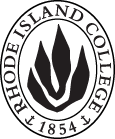 Cover page	scroll over blue text to see further important instructions: please read.N.B. DO NOT USE HIGHLIGHT, please DELETE THE WORDS THAT DO NOT APPLY TO YOUR PROPOSALALL numbers in section (A) need to be completed, including the impact ones.C. Program Proposals complete only what is relevant to your proposal Delete this whole page if the proposal is not revising, creating, deleting or suspending any program.D. SignaturesChanges that affect General Education in any way MUST be approved by ALL Deans and COGE Chair.Changes that directly impact more than one department/program MUST have the signatures of all relevant department chairs, program directors, and relevant dean (e.g. when creating/revising a program using courses from other departments/programs). Check UCC manual 4.2 for further guidelines on whether the signatures need to be approval or acknowledgement.Proposals that do not have appropriate approval signatures will not be considered. Type in name of person signing and their position/affiliation.Send electronic files of this proposal and accompanying catalog copy to curriculum@ric.edu and a printed or electronic signature copy of this form to the current Chair of UCC. Check UCC website for due dates.D.1. Approvals:   required from programs/departments/deans who originate the proposal.  may include multiple departments, e.g., for joint/interdisciplinary prposals. D.2. Acknowledgements: REQUIRED from OTHER PROGRAMS/DEPARTMENTS IMPACTED BY THE PROPOSAL. SIGNATURE DOES NOT INDICATE APPROVAL, ONLY AWARENESS THAT THE PROPOSAL IS BEING SUBMITTED.  CONCERNS SHOULD BE BROUGHT TO THE UCC COMMITTEE MEETING FOR DISCUSSIONA.1. Course or programCOMMUNITY AND PUBLIC HEALTH PROMOTION (Program name change)PUBLIC HEALTH PROMOTION (CONCENTRATION NAME CHANGE)COMMUNITY AND PUBLIC HEALTH PROMOTION (Program name change)PUBLIC HEALTH PROMOTION (CONCENTRATION NAME CHANGE)COMMUNITY AND PUBLIC HEALTH PROMOTION (Program name change)PUBLIC HEALTH PROMOTION (CONCENTRATION NAME CHANGE)COMMUNITY AND PUBLIC HEALTH PROMOTION (Program name change)PUBLIC HEALTH PROMOTION (CONCENTRATION NAME CHANGE)Replacing Community health and wellness (PROGRAM) COMMUNITY AND PUBLIC HEALTH promotion (CONCENTRATION)Community health and wellness (PROGRAM) COMMUNITY AND PUBLIC HEALTH promotion (CONCENTRATION)Community health and wellness (PROGRAM) COMMUNITY AND PUBLIC HEALTH promotion (CONCENTRATION)Community health and wellness (PROGRAM) COMMUNITY AND PUBLIC HEALTH promotion (CONCENTRATION)A.2. Proposal typeProgram:  revisionProgram:  revisionProgram:  revisionProgram:  revisionA.3. OriginatorSoumyadeep MukherjeeHome department: Health and Physical EducationHealth and Physical EducationHealth and Physical EducationA.4. Context and Rationale The purpose of the proposal is:Change the name of the Bachelor of Science in Community Health & Wellness program of study to:  BS in Community and Public Health Promotion.  This program of study will include the three health concentrations, which are part of this program of study (BS CHW: Community & Public Health Education, Health and Aging, and Women’s Health).Change the name of one of the health concentrations in this program of study from Community & Public Health Promotion to Public Health Promotion. The BS in Community Health & Wellness is a multidisciplinary degree program originating in the Health and Physical Education department that originally included 5 concentrations. Two concentrations focused on preparing students for the fitness and wellness, and recreation fields. This major was originally created to meet both community and public health, and fitness, wellness, and recreation needs. The growth in the field of community and public health and the field of fitness and exercise science warrant this separation of these programs and name changes. The request for Community and Public Health Promotion to be an independent major builds on ongoing revisions within the Community and Public Health Education, Health and Aging, and Women’s Health concentrations of the BS in Community Health and Wellness program. The ongoing efforts include revising existing courses, creating new courses, and replacing existing course requirements with ones that are better aligned with community and public health competencies required by the Council on Education for Public Health (CEPH), the accreditation agency for Community and Public Health Education.  Furthermore, this request is concurrent with the request from the Wellness and Movement Studies concentration to become a stand-alone Wellness and Exercise Science major, as well as their request to drop the Recreation and Leisure Studies concentration. With these changes, it is necessary to have an overarching program that encompasses the remaining concentrations focused on community and public health, women’s health, and aging. 
The reasons behind the request for the program name change to BS in Community and Public Health Promotion is as follows: The new program name better describes the current curriculum and encompasses the focus of all the existing concentrations: Public Health Promotion, Health and Aging, and Women’s Health.The new name is better aligned to existing Community and Public Health programs that are accredited by CEPH and corresponds with the increasing interest in undergraduate public health programs locally and nationally.The new name will increase the visibility of the program to potential students, as well as boost employment opportunities for graduates. The new name aligns better with a graduate program in the future, which will be the logical next step after the undergraduate program is consolidated.Rationale for concentration name change: The request to change the name of the Community and Public Health Education concentration to Public Health Promotion is becauseThe curricula and syllabi, especially the revised versions, are focused toward developing a workforce trained in public health promotion and disease prevention using health education, behavior change, and other evidence-based techniques. The proposed new name reflects this focus.The new name is more in sync with the usual concentrations in health promotion and disease prevention.The purpose of the proposal is:Change the name of the Bachelor of Science in Community Health & Wellness program of study to:  BS in Community and Public Health Promotion.  This program of study will include the three health concentrations, which are part of this program of study (BS CHW: Community & Public Health Education, Health and Aging, and Women’s Health).Change the name of one of the health concentrations in this program of study from Community & Public Health Promotion to Public Health Promotion. The BS in Community Health & Wellness is a multidisciplinary degree program originating in the Health and Physical Education department that originally included 5 concentrations. Two concentrations focused on preparing students for the fitness and wellness, and recreation fields. This major was originally created to meet both community and public health, and fitness, wellness, and recreation needs. The growth in the field of community and public health and the field of fitness and exercise science warrant this separation of these programs and name changes. The request for Community and Public Health Promotion to be an independent major builds on ongoing revisions within the Community and Public Health Education, Health and Aging, and Women’s Health concentrations of the BS in Community Health and Wellness program. The ongoing efforts include revising existing courses, creating new courses, and replacing existing course requirements with ones that are better aligned with community and public health competencies required by the Council on Education for Public Health (CEPH), the accreditation agency for Community and Public Health Education.  Furthermore, this request is concurrent with the request from the Wellness and Movement Studies concentration to become a stand-alone Wellness and Exercise Science major, as well as their request to drop the Recreation and Leisure Studies concentration. With these changes, it is necessary to have an overarching program that encompasses the remaining concentrations focused on community and public health, women’s health, and aging. 
The reasons behind the request for the program name change to BS in Community and Public Health Promotion is as follows: The new program name better describes the current curriculum and encompasses the focus of all the existing concentrations: Public Health Promotion, Health and Aging, and Women’s Health.The new name is better aligned to existing Community and Public Health programs that are accredited by CEPH and corresponds with the increasing interest in undergraduate public health programs locally and nationally.The new name will increase the visibility of the program to potential students, as well as boost employment opportunities for graduates. The new name aligns better with a graduate program in the future, which will be the logical next step after the undergraduate program is consolidated.Rationale for concentration name change: The request to change the name of the Community and Public Health Education concentration to Public Health Promotion is becauseThe curricula and syllabi, especially the revised versions, are focused toward developing a workforce trained in public health promotion and disease prevention using health education, behavior change, and other evidence-based techniques. The proposed new name reflects this focus.The new name is more in sync with the usual concentrations in health promotion and disease prevention.The purpose of the proposal is:Change the name of the Bachelor of Science in Community Health & Wellness program of study to:  BS in Community and Public Health Promotion.  This program of study will include the three health concentrations, which are part of this program of study (BS CHW: Community & Public Health Education, Health and Aging, and Women’s Health).Change the name of one of the health concentrations in this program of study from Community & Public Health Promotion to Public Health Promotion. The BS in Community Health & Wellness is a multidisciplinary degree program originating in the Health and Physical Education department that originally included 5 concentrations. Two concentrations focused on preparing students for the fitness and wellness, and recreation fields. This major was originally created to meet both community and public health, and fitness, wellness, and recreation needs. The growth in the field of community and public health and the field of fitness and exercise science warrant this separation of these programs and name changes. The request for Community and Public Health Promotion to be an independent major builds on ongoing revisions within the Community and Public Health Education, Health and Aging, and Women’s Health concentrations of the BS in Community Health and Wellness program. The ongoing efforts include revising existing courses, creating new courses, and replacing existing course requirements with ones that are better aligned with community and public health competencies required by the Council on Education for Public Health (CEPH), the accreditation agency for Community and Public Health Education.  Furthermore, this request is concurrent with the request from the Wellness and Movement Studies concentration to become a stand-alone Wellness and Exercise Science major, as well as their request to drop the Recreation and Leisure Studies concentration. With these changes, it is necessary to have an overarching program that encompasses the remaining concentrations focused on community and public health, women’s health, and aging. 
The reasons behind the request for the program name change to BS in Community and Public Health Promotion is as follows: The new program name better describes the current curriculum and encompasses the focus of all the existing concentrations: Public Health Promotion, Health and Aging, and Women’s Health.The new name is better aligned to existing Community and Public Health programs that are accredited by CEPH and corresponds with the increasing interest in undergraduate public health programs locally and nationally.The new name will increase the visibility of the program to potential students, as well as boost employment opportunities for graduates. The new name aligns better with a graduate program in the future, which will be the logical next step after the undergraduate program is consolidated.Rationale for concentration name change: The request to change the name of the Community and Public Health Education concentration to Public Health Promotion is becauseThe curricula and syllabi, especially the revised versions, are focused toward developing a workforce trained in public health promotion and disease prevention using health education, behavior change, and other evidence-based techniques. The proposed new name reflects this focus.The new name is more in sync with the usual concentrations in health promotion and disease prevention.The purpose of the proposal is:Change the name of the Bachelor of Science in Community Health & Wellness program of study to:  BS in Community and Public Health Promotion.  This program of study will include the three health concentrations, which are part of this program of study (BS CHW: Community & Public Health Education, Health and Aging, and Women’s Health).Change the name of one of the health concentrations in this program of study from Community & Public Health Promotion to Public Health Promotion. The BS in Community Health & Wellness is a multidisciplinary degree program originating in the Health and Physical Education department that originally included 5 concentrations. Two concentrations focused on preparing students for the fitness and wellness, and recreation fields. This major was originally created to meet both community and public health, and fitness, wellness, and recreation needs. The growth in the field of community and public health and the field of fitness and exercise science warrant this separation of these programs and name changes. The request for Community and Public Health Promotion to be an independent major builds on ongoing revisions within the Community and Public Health Education, Health and Aging, and Women’s Health concentrations of the BS in Community Health and Wellness program. The ongoing efforts include revising existing courses, creating new courses, and replacing existing course requirements with ones that are better aligned with community and public health competencies required by the Council on Education for Public Health (CEPH), the accreditation agency for Community and Public Health Education.  Furthermore, this request is concurrent with the request from the Wellness and Movement Studies concentration to become a stand-alone Wellness and Exercise Science major, as well as their request to drop the Recreation and Leisure Studies concentration. With these changes, it is necessary to have an overarching program that encompasses the remaining concentrations focused on community and public health, women’s health, and aging. 
The reasons behind the request for the program name change to BS in Community and Public Health Promotion is as follows: The new program name better describes the current curriculum and encompasses the focus of all the existing concentrations: Public Health Promotion, Health and Aging, and Women’s Health.The new name is better aligned to existing Community and Public Health programs that are accredited by CEPH and corresponds with the increasing interest in undergraduate public health programs locally and nationally.The new name will increase the visibility of the program to potential students, as well as boost employment opportunities for graduates. The new name aligns better with a graduate program in the future, which will be the logical next step after the undergraduate program is consolidated.Rationale for concentration name change: The request to change the name of the Community and Public Health Education concentration to Public Health Promotion is becauseThe curricula and syllabi, especially the revised versions, are focused toward developing a workforce trained in public health promotion and disease prevention using health education, behavior change, and other evidence-based techniques. The proposed new name reflects this focus.The new name is more in sync with the usual concentrations in health promotion and disease prevention.The purpose of the proposal is:Change the name of the Bachelor of Science in Community Health & Wellness program of study to:  BS in Community and Public Health Promotion.  This program of study will include the three health concentrations, which are part of this program of study (BS CHW: Community & Public Health Education, Health and Aging, and Women’s Health).Change the name of one of the health concentrations in this program of study from Community & Public Health Promotion to Public Health Promotion. The BS in Community Health & Wellness is a multidisciplinary degree program originating in the Health and Physical Education department that originally included 5 concentrations. Two concentrations focused on preparing students for the fitness and wellness, and recreation fields. This major was originally created to meet both community and public health, and fitness, wellness, and recreation needs. The growth in the field of community and public health and the field of fitness and exercise science warrant this separation of these programs and name changes. The request for Community and Public Health Promotion to be an independent major builds on ongoing revisions within the Community and Public Health Education, Health and Aging, and Women’s Health concentrations of the BS in Community Health and Wellness program. The ongoing efforts include revising existing courses, creating new courses, and replacing existing course requirements with ones that are better aligned with community and public health competencies required by the Council on Education for Public Health (CEPH), the accreditation agency for Community and Public Health Education.  Furthermore, this request is concurrent with the request from the Wellness and Movement Studies concentration to become a stand-alone Wellness and Exercise Science major, as well as their request to drop the Recreation and Leisure Studies concentration. With these changes, it is necessary to have an overarching program that encompasses the remaining concentrations focused on community and public health, women’s health, and aging. 
The reasons behind the request for the program name change to BS in Community and Public Health Promotion is as follows: The new program name better describes the current curriculum and encompasses the focus of all the existing concentrations: Public Health Promotion, Health and Aging, and Women’s Health.The new name is better aligned to existing Community and Public Health programs that are accredited by CEPH and corresponds with the increasing interest in undergraduate public health programs locally and nationally.The new name will increase the visibility of the program to potential students, as well as boost employment opportunities for graduates. The new name aligns better with a graduate program in the future, which will be the logical next step after the undergraduate program is consolidated.Rationale for concentration name change: The request to change the name of the Community and Public Health Education concentration to Public Health Promotion is becauseThe curricula and syllabi, especially the revised versions, are focused toward developing a workforce trained in public health promotion and disease prevention using health education, behavior change, and other evidence-based techniques. The proposed new name reflects this focus.The new name is more in sync with the usual concentrations in health promotion and disease prevention.A.5. Student impactThere will be an increased chance of securing entry-level positions in the field. The new name will also increase the visibility of the program, thereby potentially attracting more RIC students at an earlier stage. It will help advertise these programs in high schools. Furthermore, this will allow students in the major explain their field of study better to potential employers.There will be an increased chance of securing entry-level positions in the field. The new name will also increase the visibility of the program, thereby potentially attracting more RIC students at an earlier stage. It will help advertise these programs in high schools. Furthermore, this will allow students in the major explain their field of study better to potential employers.There will be an increased chance of securing entry-level positions in the field. The new name will also increase the visibility of the program, thereby potentially attracting more RIC students at an earlier stage. It will help advertise these programs in high schools. Furthermore, this will allow students in the major explain their field of study better to potential employers.There will be an increased chance of securing entry-level positions in the field. The new name will also increase the visibility of the program, thereby potentially attracting more RIC students at an earlier stage. It will help advertise these programs in high schools. Furthermore, this will allow students in the major explain their field of study better to potential employers.There will be an increased chance of securing entry-level positions in the field. The new name will also increase the visibility of the program, thereby potentially attracting more RIC students at an earlier stage. It will help advertise these programs in high schools. Furthermore, this will allow students in the major explain their field of study better to potential employers.A.6. Impact on other programs NoneNoneNoneNoneNoneA.7. Resource impactFaculty PT & FT: NoneNoneNoneNoneA.7. Resource impactLibrary: noneNoneNoneNoneNoneA.7. Resource impactTechnology: noneNoneNoneNoneNoneA.7. Resource impactFacilities: noneNoneNoneNoneNoneA.8. Semester effectiveFall 2019 A.9. Rationale if sooner than next Fall A.9. Rationale if sooner than next FallN/AN/AA.10. INSTRUCTIONS FOR CATALOG COPY:  This single file copy must include ALL relevant pages from the college catalog, and show how the catalog will be revised.  (1) Go to the “Forms and Information” page on the UCC website. Scroll down until you see the Word files for the current catalog. (2) Download ALL catalog sections relevant for this proposal, including course descriptions and/or other affected programs.  (3) Place ALL relevant catalog copy into a single file. Put page breaks between sections and delete any catalog pages not relevant for this proposal. (4) Using the track changes function, revise the catalog pages to demonstrate what the information should look like in next year’s catalog.  (5) Check the revised catalog pages against the proposal form, especially making sure that program totals are correct if adding/deleting course credits. If new copy, indicate where it should go in the catalog. If making related proposals a single catalog copy that includes all is acceptable. Send as a separate file along with this form.A.10. INSTRUCTIONS FOR CATALOG COPY:  This single file copy must include ALL relevant pages from the college catalog, and show how the catalog will be revised.  (1) Go to the “Forms and Information” page on the UCC website. Scroll down until you see the Word files for the current catalog. (2) Download ALL catalog sections relevant for this proposal, including course descriptions and/or other affected programs.  (3) Place ALL relevant catalog copy into a single file. Put page breaks between sections and delete any catalog pages not relevant for this proposal. (4) Using the track changes function, revise the catalog pages to demonstrate what the information should look like in next year’s catalog.  (5) Check the revised catalog pages against the proposal form, especially making sure that program totals are correct if adding/deleting course credits. If new copy, indicate where it should go in the catalog. If making related proposals a single catalog copy that includes all is acceptable. Send as a separate file along with this form.A.10. INSTRUCTIONS FOR CATALOG COPY:  This single file copy must include ALL relevant pages from the college catalog, and show how the catalog will be revised.  (1) Go to the “Forms and Information” page on the UCC website. Scroll down until you see the Word files for the current catalog. (2) Download ALL catalog sections relevant for this proposal, including course descriptions and/or other affected programs.  (3) Place ALL relevant catalog copy into a single file. Put page breaks between sections and delete any catalog pages not relevant for this proposal. (4) Using the track changes function, revise the catalog pages to demonstrate what the information should look like in next year’s catalog.  (5) Check the revised catalog pages against the proposal form, especially making sure that program totals are correct if adding/deleting course credits. If new copy, indicate where it should go in the catalog. If making related proposals a single catalog copy that includes all is acceptable. Send as a separate file along with this form.A.10. INSTRUCTIONS FOR CATALOG COPY:  This single file copy must include ALL relevant pages from the college catalog, and show how the catalog will be revised.  (1) Go to the “Forms and Information” page on the UCC website. Scroll down until you see the Word files for the current catalog. (2) Download ALL catalog sections relevant for this proposal, including course descriptions and/or other affected programs.  (3) Place ALL relevant catalog copy into a single file. Put page breaks between sections and delete any catalog pages not relevant for this proposal. (4) Using the track changes function, revise the catalog pages to demonstrate what the information should look like in next year’s catalog.  (5) Check the revised catalog pages against the proposal form, especially making sure that program totals are correct if adding/deleting course credits. If new copy, indicate where it should go in the catalog. If making related proposals a single catalog copy that includes all is acceptable. Send as a separate file along with this form.A.10. INSTRUCTIONS FOR CATALOG COPY:  This single file copy must include ALL relevant pages from the college catalog, and show how the catalog will be revised.  (1) Go to the “Forms and Information” page on the UCC website. Scroll down until you see the Word files for the current catalog. (2) Download ALL catalog sections relevant for this proposal, including course descriptions and/or other affected programs.  (3) Place ALL relevant catalog copy into a single file. Put page breaks between sections and delete any catalog pages not relevant for this proposal. (4) Using the track changes function, revise the catalog pages to demonstrate what the information should look like in next year’s catalog.  (5) Check the revised catalog pages against the proposal form, especially making sure that program totals are correct if adding/deleting course credits. If new copy, indicate where it should go in the catalog. If making related proposals a single catalog copy that includes all is acceptable. Send as a separate file along with this form.A.10. INSTRUCTIONS FOR CATALOG COPY:  This single file copy must include ALL relevant pages from the college catalog, and show how the catalog will be revised.  (1) Go to the “Forms and Information” page on the UCC website. Scroll down until you see the Word files for the current catalog. (2) Download ALL catalog sections relevant for this proposal, including course descriptions and/or other affected programs.  (3) Place ALL relevant catalog copy into a single file. Put page breaks between sections and delete any catalog pages not relevant for this proposal. (4) Using the track changes function, revise the catalog pages to demonstrate what the information should look like in next year’s catalog.  (5) Check the revised catalog pages against the proposal form, especially making sure that program totals are correct if adding/deleting course credits. If new copy, indicate where it should go in the catalog. If making related proposals a single catalog copy that includes all is acceptable. Send as a separate file along with this form.Old (for revisions only)New/revisedC.1. EnrollmentsC.2. Admission requirementsCompletion of 24 credits  Minimum GPA 2.75Completion of College Math Competency  Minimum Grade of B in First Year Writing 100Minimum of B- in HPE 102 and 202Submission of HPE 202 Faculty Reference FormCompletion of 24 credits  Minimum GPA 2.75Completion of College Math Competency  Minimum Grade of B in First Year Writing 100Minimum of B- in HPE 102 and 202Submission of HPE 202 Faculty Reference FormC.3. Retention requirementsC.4. Course requirements for each program optionCore Foundation: 47-48 cr.BIO 108: Principles of Biology (4)BIO 231: Human Anatomy (4)BIO 240: Biostatistics 240 (4)BIO 335: Human Physiology (4)HPE 101: Human Sexuality (3)HPE 102: Human Health & Disease* (3)HPE 202: Comm. /PH & Hlth. Prom.* (3)HPE 221: Nutrition (3)HPE 233: Soc. & Glob. Persp. Hlth (3)HPE 303: Research in Comm. & PH* (3)HPE 307: Intro. to Epidemiology* (3)HPE 410: Stress Management (3)HPE 431: Drug Education (3) ORPSYC 217: Drugs & Chem. Dep. (4)PSYC 215: Soc. Psych (4), OR PSYC 110: Intro to Psych. (4)Professional Courses: 21 cr.HPE 300: Hlth. Ed. & Hlth. Prom Ped. *(3)HPE 406: Hlth. Prog. Plann. & Dev. *(3)HPE 419: Comm. & PH Pract.* (3)HPE 426: Intrnshp. in Com. & Pub. Hlth*. (10)HPE 429: Seminar in Com. & Pub. Hlth.* (2)* CC Forms submitted for course title & description change; approved in UCC meeting dated April 17, 2019 New titles reflected.
Community and Public Health Promotion* Concentration: 15-17 cr.* CC Forms submitted for concentration name change; approved in UCC meeting dated April 17, 2019 New title reflected.Required (9 cr.)
COMM 336: Health Comm. (4)HPE 403: Environmental Hlth (3)* (new course, proposal submitted for UCC; approved in UCC meeting dated 04.17.19)HSCI 105: Med. Term. (2)Electives: –Select 2 (6-8 cr.):ANTH 309: Medical Anthropology (4)ANTH 347: Environmental Justice (4)COMM 330 Interpersonal Comm. (4)HPE 416: Women’s Hlth.(3)* (new course, proposal submitted, approved in UCC meeting dated 04/17/19)HPE 431: Drug Education (3)NPST400: Inst. in Nonprofit Stud. (4)PSYC 217: Drugs & Chem. Dep. (4)PSYC 230 Human Development (4)PSYC 424 Health Psychology (4) SOC 314 Soc. of Health & Illness (4)SWK 200: Intro. to Soc. Wk. (4)YDEV 300: Intro. to Youth Dev. (4)HCA 303: Health Policy & CI (3) 
Health and Aging concentration: 14-15 cr.Required (11 cr.)GTRL 314: Health & Aging (4)SOC 217: Aging and Society (4)SOC 320: Law and the Elderly (3)Electives -Select 1 (3 or 4 cr.)HPE 451: Recreation & Aging (3)NPST 400: Nonprofit Studies (4)NURS 312: Death & Dying (3)PSYC 339: Psychology of Aging (4)SOC 314: Sociology of Illness (4)COMM 336: Health Comm. (4)Women’s Health concentration: 16 cr.Requirements(12cr.)GEND 200: Gender & Society (4)GEND 201: Intro to Fem. Inq. (4)HPE 416: Women’s Health (4)* (new course, proposal submitted to UCC; approved in UCC meeting 04.17.19)Electives: -Select 1 (4 cr.)COMM 332: Gender and Comm. (4)GEND 355: Women and Madness (4)GEND 356: Class Matters (4)GEND 357: Gender & Sexuality (4)GEND 358: Gender-Based Violence (4)NPST 400: Inst. NP Studies (4)PSYC 356: Psych of Gender (4)SOC 342: Women, Crime & Justice (4)COMM 336: Health Comm. (4)Core Foundation: 47-48 cr.BIO 108: Principles of Biology (4)BIO 231: Human Anatomy (4)BIO 240: Biostatistics 240 (4)BIO 335: Human Physiology (4)HPE 101: Human Sexuality (3)HPE 102: Human Health & Disease (3)HPE 202: Comm. /PH & Hlth. Prom. (3)HPE 221: Nutrition (3)HPE 233: Soc. & Glob. Persp. Hlth (3)HPE 303: Research in Comm. & PH* (3)HPE 307: Intro. to Epidemiology (3)HPE 410: Stress Management (3)HPE 431: Drug Education (3) ORPSYC 217: Drugs & Chem. Dep. (4)PSYC 215: Soc. Psych (4), OR PSYC 110: Intro to Psych. (4)Professional Courses: 21 cr.HPE 300: Hlth. Ed. & Hlth. Prom Ped. (3)HPE 406: Hlth. Prog. Plann. & Dev. (3)HPE 419: Comm. & PH Pract. (3)HPE 426: Intrnshp. In Com. & Pub. Hlth. (10)HPE 429: Seminar in Com. & Pub. Hlth. (2)
Public Health Promotion Concentration: 15-17 cr.Required (9 cr.)
COMM 336: Health Comm. (4)HPE 403: Environmental Hlth (3)HSCI 105: Med. Term. (2)Electives: –Select 2 (6-8 cr.):ANTH 309: Medical Anthropology (4)ANTH 347: Environmental Justice (4)COMM 330 Interpersonal Comm. (4)HPE 416: Women’s Hlth.(3)HPE 431: Drug Education (3)NPST400: Inst. in Nonprofit Stud.(4)PSYC 217: Drugs & Chem. Dep. (4)PSYC 230 Human Development (4)PSYC 424 Health Psychology (4) SOC 314 Soc. of Health & Illness (4)SWK 200: Intro. to Soc. Wk. (4)YDEV 300: Intro. to Youth Dev. (4)HCA 303: Health Policy & CI (3) 
Health and Aging concentration: 14-15 cr.Required (11 cr.)GTRL 314: Health & Aging (4)SOC 217: Aging and Society (4)SOC 320: Law and the Elderly (3)Electives -Select 1 (3 or 4 cr.)HPE 451: Recreation & Aging (3)NPST 400: Nonprofit Studies (4)NURS 312: Death & Dying (3)PSYC 339: Psychology of Aging (4)SOC 314: Sociology of Illness (4)COMM 336: Health Comm. (4)Women’s Health concentration: 16 cr.Requirements(12cr.)GEND 200: Gender & Society (4)GEND 201: Intro to Fem. Inq. (4)HPE 416: Women’s Health (4)Electives: -Select 1 (4 cr.)COMM 332: Gender and Comm. (4)GEND 355: Women and Madness (4)GEND 356: Class Matters (4)GEND 357: Gender & Sexuality (4)GEND 358: Gender-Based Violence (4)NPST 400: Inst. NP Studies (4)PSYC 356: Psych of Gender (4)SOC 342: Women, Crime & Justice (4)COMM 336: Health Comm. (4)C.5. Credit count for each program option83-86 (Community and Public Health Promotion)82-84 (Health and Aging)84-85 (Women’s Health)83-86 (Public Health Promotion)82-84 (Health and Aging)84-85 (Women’s Health)C.6. Other changes if anyName change: BS in Community Health and WellnessConcentration name change: Community and Public Health PromotionBS in Community and Public Health PromotionConcentration: Public Health PromotionC.7  Program goalsNeeded for all new programsNamePosition/affiliationSignatureDateCarol CummingsProgram Director of Community Health and Wellness Robin Kirkwood AuldChair of Health and Physical EducationGerri August or Julie HorwitzDean of FSEHDTab to add rowsNamePosition/affiliationSignatureDateTab to add rows